Additional file 1: Figure S1. Propolis modulated NLRP3 and Caspase-1 expression in the P. gingivalis infected leptomeningeal cells.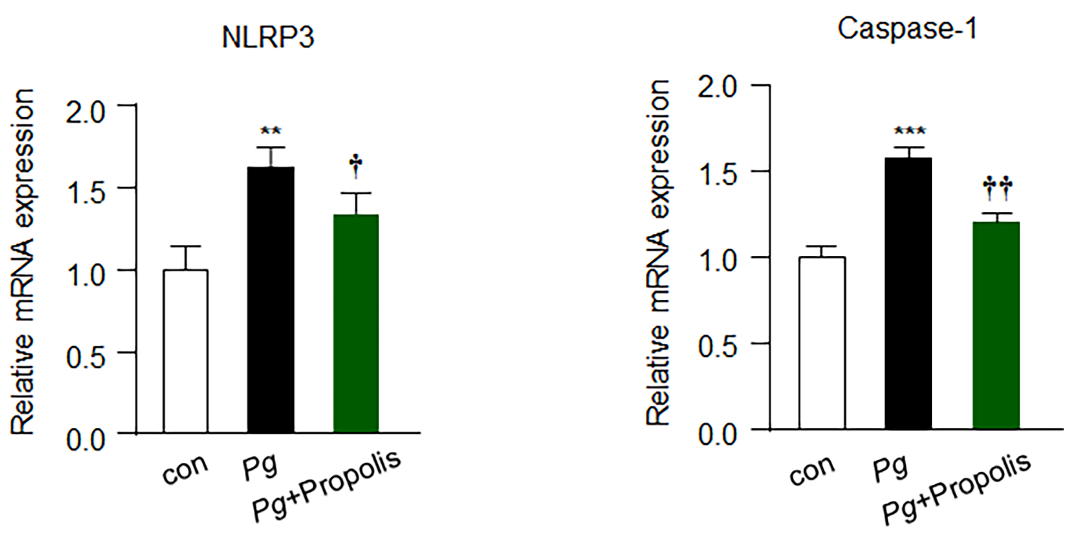 